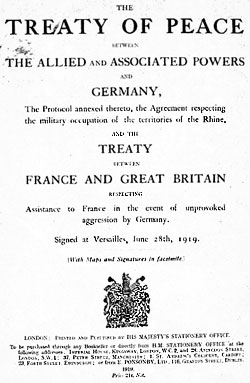 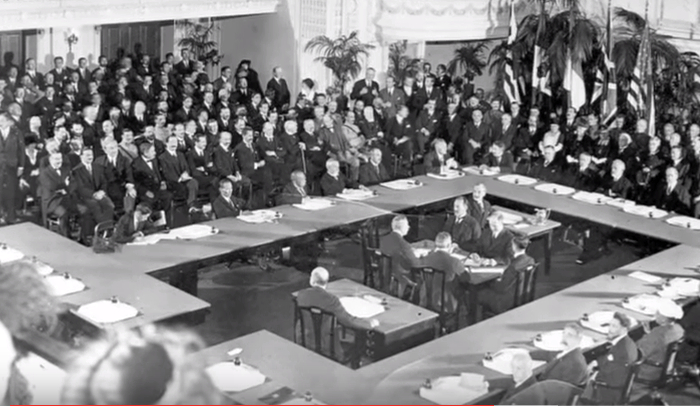 The Treaty of VersaillesThe Terms of the TreatyREAD the last two paragraphs of Wilson’s speech:We have spoken now, surely, in terms too concrete to admit of any further doubt or question. An evident principle runs through the whole program I have outlined. It is the principle of justice to all peoples and nationalities, and their right to live on equal terms of liberty and safety with one another, whether they be strong or weak. Unless this principle be made its foundation no part of the structure of international justice can stand. The people of the United States could act upon no other principle; and to the vindication of this principle they are ready to devote their lives, their honor, and everything they possess. The moral climax of this the culminating and final war for human liberty has come, and they are ready to put their own strength, their own highest purpose, their own integrity and devotion to the test.1. What does Wilson say are the goals of the United States?2. What is his hope for the world and for the postwar talks?READ the first paragraph right after the enumeration of the Fourteen Points.In regard to these essential rectifications of wrong and assertions of right we feel ourselves to be intimate partners of all the governments and peoples associated together against the Imperialists. We cannot be separated in interest or divided in purpose. We stand together until the end. For such arrangements and covenants we are willing to fight and to continue to fight until they are achieved; but only because we wish the right to prevail and desire a just and stable peace such as can be secured only by removing the chief provocations to war, which this program does remove. We have no jealousy of German greatness, and there is nothing in this program that impairs it. We grudge her no achievement or distinction of learning or of pacific enterprise such as have made her record very bright and very enviable. We do not wish to injure her or to block in any way her legitimate influence or power. We do not wish to fight her either with arms or with hostile arrangements of trade if she is willing to associate herself with us and the other peace- loving nations of the world in covenants of justice and law and fair dealing. We wish her only to accept a place of equality among the peoples of the world, -- the new world in which we now live, -- instead of a place of mastery. 3. What is Wilson’s stated attitude toward Germany?4. How would this attitude differ from France’s?The fourteen points are as follows:I. Open covenants of peace, openly arrived at, after which there shall be no private international understandings of any kind but diplomacy shall proceed always frankly and in the public view. II. Absolute freedom of navigation upon the seas, outside territorial waters, alike in peace and in war, except as the seas may be closed in whole or in part by international action for the enforcement of international covenants.III. The removal, so far as possible, of all economic barriers and the establishment of an equality of trade conditions among all the nations consenting to the peace and associating themselves for its maintenance.IV. Adequate guarantees given and taken that national armaments will be reduced to the lowest point consistent with domestic safety.V. A free, open-minded, and absolutely impartial adjustment of all colonial claims, based upon a strict observance of the principle that in determining all such questions of sovereignty the interests of the populations concerned must have equal weight with the equitable claims of the government whose title is to be determined.VI. The evacuation of all Russian territory and such a settlement of all questions affecting Russia as will secure the best and freest cooperation of the other nations of the world in obtaining for her an unhampered and unembarrassed opportunity for the independent determination of her own political development and national policy and assure her of a sincere welcome into the society of free nations under institutions of her own choosing; and, more than a welcome, assistance also of every kind that she may need and may herself desire. The treatment accorded Russia by her sister nations in the months to come will be the acid test of their good will, of their comprehension of her needs as distinguished from their own interests, and of their intelligent and unselfish sympathy. VII. Belgium, the whole world will agree, must be evacuated and restored, without any attempt to limit the sovereignty which she enjoys in common with all other free nations. No other single act will serve as this will serve to restore confidence among the nations in the laws which they have themselves set and determined for the government of their relations with one another. Without this healing act the whole structure and validity of international law is forever impaired. VIII. All French territory should be freed and the invaded portions restored, and the wrong done to France by Prussia in 1871 in the matter of Alsace-Lorraine, which has unsettled the peace of the world for nearly fifty years, should be righted, in order that peace may once more be made secure in the interest of all. IX. A readjustment of the frontiers of Italy should be effected along clearly recognizable lines of nationality.X. The peoples of Austria-Hungary, whose place among the nations we wish to see safeguarded and assured, should be accorded the freest opportunity to autonomous development. XI. Rumania, Serbia, and Montenegro should be evacuated; occupied territories restored; Serbia accorded free and secure access to the sea; and the relations of the several Balkan states to one another determined by friendly counsel along historically established lines of allegiance and nationality; and international guarantees of the political and economic independence and territorial integrity of the several Balkan states should be entered into. XII. The Turkish portion of the present Ottoman Empire should be assured a secure sovereignty, but the other nationalities which are now under Turkish rule should be assured an undoubted security of life and an absolutely unmolested opportunity of autonomous development, and the Dardanelles should be permanently opened as a free passage to the ships and commerce of all nations under international guarantees. XIII. An independent Polish state should be erected which should include the territories inhabited by indisputably Polish populations, which should be assured a free and secure access to the sea, and whose political and economic independence and territorial integrity should be guaranteed by international covenant. XIV. A general association of nations must be formed under specific covenants for the purpose of affording mutual guarantees of political independence and territorial integrity to great and small states alike.5. In the context of the casualties of war, why might the U.S. be more inclined than France to take an idealistic perspective?6. To do: Based on your knowledge and the needs of your countries.  What are at least five postwar goals for France, Germany, and the United States?  You should rank these from most important to least important.  Think about the priorities of your country and what they need to get back and running after the war.1.2.3.4.5.The Actual Terms of TreatyThe Rhineland and the Saar BasinREAD sections III and IV (Articles 42-50) of the treaty for the terms pertaining to the Rhineland and Saar Basin.SECTION IIILEFT BANK OF THE RHINE.ARTICLE 42.Germany is forbidden to maintain or construct any fortifications either on the left bank of the Rhine or on the right bank to the west of a line drawn 50 kilometres to the East of the Rhine.ARTICLE 43In the area defined above the maintenance and the assembly of armed forces, either permanently or temporarily, and military maneuvers of any kind, as well as the upkeep of all permanent works for mobilization, are in the same way forbidden.ARTICLE 44In case Germany violates in any manner whatever the provisions of Articles 42 and 43, she shall be regarded as committing a hostile act against the Powers signatory of the present Treaty and as calculated to disturb the peace of the world.SECTION IV.SAAR BASIN.ARTICLE 45As compensation for the destruction of the coal-mines in the north of France and as part payment towards the total reparation due from Germany for the damage resulting from the war, Germany cedes to France in full and absolute possession, with exclusive rights of exploitation, unencumbered and free from all debts and charges of any kind, the coal-mines situated in the Saar Basin as defined in Article 48.ARTICLE 49.Germany renounces in favour of the League of Nations, in the capacity of trustee, the government of the territory defined above.At the end of fifteen years from the coming into force of the present Treaty the inhabitants of the said territory shall be called upon to indicate the sovereignty under which they desire to be placed.ARTICLE 50.The stipulations under which the cession of the mines in the Saar Basin shall be carried out, together with the measures intended to guarantee the rights and the well-being of the inhabitants and the government of the territory, as well as the conditions in accordance with which the plebiscite herein before provided for is to be made, are laid down in the Annex hereto. This Annex shall be considered as an integral part of the present Treaty, and Germany declares her adherence to it.Look at these sections on the PowerPoint Map7. Why were these clauses probably inserted?8. What benefits did these clauses give France?9. Was it reasonable to establish the demilitarized Rhineland buffer zone?10. How would the terms regarding the Saar Basin affect the German economy?11. How would Germany probably react to these terms?Germany’s MilitaryRead the Treaty section on Military, Naval and Air ClausesPART V.MILITARY, NAVAL AND AIR CLAUSES.In order to render possible the initiation of a general limitation of the armaments of all nations, Germany undertakes strictly to observe the military, naval and air clauses which follow.SECTION I.MILITARY CLAUSES.CHAPTER I.EFFECTIVES AND CADRES OF THE GERMAN ARMY.ARTICLE 159.The German military forces shall be demobilised and reduced as prescribed hereinafter.ARTICLE 160.(1) By a date which must not be later than March 31, 1920, the German Army must not comprise more than seven divisions of infantry and three divisions of cavalry.After that date the total number of effectives in the Army of the States constituting Germany must not exceed one hundred thousand men, including officers and establishments of depots. The Army shall be devoted exclusively to the maintenance of order within the territory and to the control of the frontiers.The total effective strength of officers, including the personnel of staffs, whatever their composition, must not exceed four thousand.ARTICLE: 163.The reduction of the strength of the German military forces as provided for in Article 160 may be effected gradually in the following manner:Within three months from the coming into force of the present Treaty the total number of effectives must be reduced to 200,000 and the number of units must not exceed twice the number of those laid down in Article 160.At the expiration of this period, and at the end of each subsequent period of three months, a Conference of military experts of the Principal Allied and Associated Powers will fix the reductions to be made in the ensuing three months, so that by March 31, 1920, at the latest the total number of German effectives does not exceed the maximum number of l00,000 men laid down in Article 160. In these successive reductions the same ratio between the number of officers and of men, and between the various kinds of units, shall be maintained as is laid down in that Article.CHAPTER II.ARMAMENT, MUNITIONS AND MATERIAL.ARTICLE 164.Up till the time at which Germany is admitted as a member of the League of Nations the German Army must not possess an armament greater than the amounts fixed in Table No. II annexed to this Section, with the exception of an optional increase not exceeding one-twentyfifth part for small arms and one-fiftieth part for guns, which shall be exclusively used to provide for such eventual replacements as may be necessary.ARTICLE 172.Within a period of three months from the coming into force of the present Treaty, the German Government will disclose to the Governments of the Principal Allied and Associated Powers the nature and mode of manufacture of all explosives, toxic substances or other like chemical preparations used by them in the war or prepared by them for the purpose of being so used.CHAPTER IIIRECRUITING AND MILITARY TRAININGARTICLE 173.Universal compulsory military service shall be abolished in Germany.The German Army may only be constituted and recruited by means of voluntary enlistment.ARTICLE 174The period of enlistment for non-commissioned officers and privates must be twelve consecutive years.The number of men discharged for any reason before the expiration of their term of enlistment must not exceed in any year five per cent. of the total effectives fixed by the second subparagraph of paragraph (I) of Article 160 of the present Treaty.CHAPTER IV.FORTIFICATIONSARTICLE 180.All fortified works, fortresses and field works situated in German territory to the west of a line drawn fifty kilometres to the east of the Rhine shall be disarmed and dismantled.Within a period of two months from the coming into force of the present Treaty such of the above fortified works, fortresses and field works as are situated in territory not occupied by Allied and Associated troops shall be disarmed, and within a further period of four months they shall be dismantled. Those which are situated in territory occupied by Allied and Associated troops shall be disarmed and dismantled within such periods as may be fixed by the Allied High Command.The construction of any new fortification, whatever its nature and importance, is forbidden in the zone referred to in the first paragraph above.The system of fortified works of the southern and eastern frontiers of Germany shall be maintained in its existing state.SECTION II.NAVAL CLAUSES.ARTICLE 181.After the expiration of a period of two months from the coming into force of the present Treaty the German naval forces in commission must not exceed:6 battleships of the Deutschland or Lothringen type, 6 light cruisers, 12 destroyers, 12 torpedo boats,or an equal number of ships constructed to replace them as provided in Article l90.No submarines are to be included.All other warships, except where there is provision to the contrary in the present Treaty, must be placed in reserve or devoted to commercial purposes.SECTION III.AIR CLAUSES.ARTICLE 198.The armed forces of Germany must not include any military or naval air forces.Germany may, during a period not extending beyond October 1, 1919, maintain a maximum number of one hundred seaplanes or flying boats, which shall be exclusively employed in searching for submarine mines, shall be furnished with the necessary equipment for this purpose, and shall in no case carry arms, munitions or bombs of any nature whatever.In addition to the engines installed in the seaplanes or flying boats above mentioned, one spare engine may be provided for each engine of each of these craft.No dirigible shall be kept.SECTION V.GENERAL ARTICLES.ARTICLE 211.After the expiration of a period of three months from the coming into force of the present Treaty, the German laws must have been modified and shall be maintained by the German Government in conformity with this Part of the present Treaty.Within the same period all the administrative or other measures relating to the execution of this Part of the Treaty must have been taken.ARTICLE 212.The following portions of the Armistice of November 11, 1918 Article VI, the first two and the sixth and seventh paragraphs of Article VII; Article IX; Clauses I, II and V of Annex n° 2, and the Protocol, dated April 4, 1919, supplementing the Armistice of November 11, 1918, remain in force so far as they are not inconsistent with the above stipulations.ARTICLE 213.So long as the present Treaty remains in force, Germany undertakes to give every facility for any investigation which the Council of the League of Nations, acting if need be by a majority vote, may consider necessary.12. What were the terms for Germany?13. What sovereign powers did Germany lose?14. How might these clauses have satisfied France?15. How would Germany probably react?16. Is it reasonable to disarm a form enemy belligerent (aggressor)?War Guilt and ReparationsRead articles 231-235ARTICLE 231.The Allied and Associated Governments affirm and Germany accepts the responsibility of Germany and her allies for causing all the loss and damage to which the Allied and Associated Governments and their nationals have been subjected as a consequence of the war imposed upon them by the aggression of Germany and her allies.ARTICLE: 232.The Allied and Associated Governments recognise that the resources of Germany are not adequate, after taking into account permanent diminutions of such resources which will result from other provisions of the present Treaty, to make complete reparation for all such loss and damage.The Allied and Associated Governments, however, require, and Germany undertakes, that she will make compensation for all damage done to the civilian population of the Allied and Associated Powers and to their property during the period of the belligerency of each as an Allied or Associated Power against Germany by such aggression by land, by sea and from the air, and in general all damage as defined in Annex l hereto.In accordance with Germany's pledges, already given, as to complete restoration for Belgium, Germany undertakes, in addition to the compensation for damage elsewhere in this Part provided for, as a consequence of the violation of the Treaty of 1839, to make reimbursement of all sums which Belgium has borrowed from the Allied and Associated Governments up to November 11, 1918, together with interest at the rate of five per cent (5%) per annum on such sums. This amount shall be determined by the Reparation Commission, and the German Government undertakes thereupon forthwith to make a special issue of bearer bonds to an equivalent amount payable in marks gold, on May 1, 1926, or, at the option of the German Government, on the 1st of May in any year up to 1926. Subject to the foregoing, the form of such bonds shall be determined by the Reparation Commission. Such bonds shall be handed over to the Reparation Commission, which has authority to take and acknowledge receipt thereof on behalf of Belgium.ARTICLE 233.The amount of the above damage for which compensation is to be made by Germany shall be determined by an Inter-Allied Commission, to be called the Reparation Commission and constituted in the form and with the powers set forth hereunder and in Annexes II to VII inclusive hereto.This Commission shall consider the claims and give to the German Government a just opportunity to be heard.The findings of the Commission as to the amount of damage defined as above shall be concluded and notified to the German Government on or before May 1, 1921, as representing the extent of that Government's obligations. ,The Commission shall concurrently draw up a schedule of payments prescribing the time and manner for securing and discharging the entire obligation within a period of thirty years from May 1, 1921. If, however, within the period mentioned, Germany fails to discharge her obligations, any balance remaining unpaid may, within the discretion of the Commission, be postponed for settlement in subsequent years, or may be handled otherwise in such manner as the Allied and Associated Governments, acting in accordance with the procedure laid down in this Part of the present Treaty, shall determine.ARTICLE 234.The Reparation Commission shall after May 1 , 1921, from time to time, consider the resources and capacity of Germany, and, after giving her representatives a just opportunity to be heard, shall have discretion to extend the date, and to modify the form of payments, such as are to be provided for in accordance with Article 233; but not to cancel any part, except with the specific authority of the several Governments represented upon the Commission.ARTICLE 235.In order to enable the Allied and Associated Powers to proceed at once to the restoration of their industrial and economic life, pending the full determination of their claims, Germany shall pay in such installments and in such manner (whether in gold, commodities, ships, securities or otherwise) as the Reparation Commission may fix, during 1919, 1920 and the first four months Of 1921 , the equivalent of 20,000,000,000 gold marks. Out of this sum the expenses of the armies of occupation subsequent to the Armistice of November 11, 1918, shall first be met, and such supplies of food and raw materials as may be judged by the Governments of the Principal Allied and Associated Powers to be essential to enable Germany to meet her obligations for reparation may also, with the approval of the said Governments, be paid for out of the above sum. The balance shall be reckoned towards liquidation of the amounts due for reparation. Germany shall further deposit bonds as prescribed in paragraph 12 (c) Of Annex II hereto.17. Why does this clause (231) single out Germany and not the other Central Powers?18. In your opinion, is this clauses accurate?19. Should Germany be blamed more than any other country? Do the Allies bear any responsibility?20. According to Articles 232-235, how much does Germany pay? How might this affect the German economy?The German ResponseRead: The German Reply Memorandum to the treaty1. What objections does Germany raise to the treaty?2. Are these objections valid?3. Should the Allies have modified the treaty in any way to address these points?Read Hitler’s April 17, 1923 speech.4. Why is Hitler so cruel and bitter concerning the Weimar Republic? (The German Kaiser abdicated at the close of WW1 and was succeed by a democratic republic known as the Weimer Republic.  It was representatives of the Weimer Republic that signed the Treaty of Versailles)5. What images does he use?6. How might this speech appeal to the emotions of the listener?7.Consider how the treaty may have contributed to the rise of Nazism and by extension World War II.  Would Hitler have been able to give such a power speech or to find a receptive audience if the treaty had been different?Paragraph Hand in AssignmentTask: Respond to the following question using evidence from the lesson.Was the German response to the Treaty of Versailles justified? Was the treaty fair or unfair?  Use specific evidence to justify your ideas.